For the Conference App get started here: https://guidebook.com/g/ileeta2023/ or use the QR code below.

Tap “Download the app” to access the guide on your iOS and Android device.

Please use this passphrase: 20thileeta2023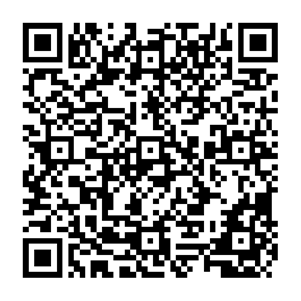 NOTES:MidwaySUNDAY 3/19/231300Bag PackDepotSUNDAY1500-1800Registration Midway 61930-2030Intro to the ILEETA ConferenceMONDAY 3/20/23Room0800-09451000-11451300-14451500-1645Grand AAssessing Training: How do we improve Teaching and Learning? - EnosThe Ukraine Experience: A Pandemic, A War, and Change - JanowickBrain-centric Design (Intro) - MensiorGrand BThe Powerful Presenter - HillBiomechanics Analysis from Body-Worn Cameras - DesmoulinRedefining Adversity - SeryGrand CChange Agent: The Trainer’s Leadership Challenge - J. WillisDare to Be Great: Leadership Strategies for Trainers - B. WilliscontinuedGrand DScenario Facilitation - The Good, The Bad, and The Ugly - DegmanTrain to Win©. COE, the Single Point-of-Aim that wins all fights - MartinagePower Strikes! - HertigGrand EEscorts, Takedowns and Cuffing: It's all about the control - MorellaGroundfighting Pistol Retention and Shooting - SpychalskicontinuedGrand F4 Easy and Safe Takedowns All Police Officers Should Know - AndersSureLock Universal Restraint System Instructor- CraigcontinuedRegency AOpening CeremoniesPlanting the Seed for the Next Generation of Law Enforcement - A. HuthCultivating Internal Use of Force Experts - M. HuthOfficer Charged! Legal threats to officers and how to prepare - K. DavisRegency BOpening CeremoniesKickass Presentations – Slide Design Skills For The Real World - FraserThe Scoop On The Loop: What every trainer needs to know about OODA - WolfeLawful but Awful: Valuable Training Taken From A Stupid Catch Phrase - GreeneRegency C360° Vehicle Ambush Response - JohnsgaardIPICD Spit Restraint Device Instructor- BermancontinuedMidwayStation MasterShirt and Bag PickupConductorILET - KinakinILET - KinakinILET - KinakinILET - KinakinDAYMONDAY Room0800-09451000-11451300-14451500-1645Midway 1 &2Get Your Department Flying High into the 21st Century - EtheredgeMilo Training  Systems SetupMidway 3Tactical Presilience - Left-of-Bang Tactics to Combat PTSD - BaquieSuicide Awareness: Creating a Culture of Psychological Safety - WesselinkLaser ShotSetupMidway  4Training with P-R-I-D-E - DevlinTITraining SetupTITraining SetupMidway 5Mix it Up! Using Interleaving in Training - DerEstablish Competency in Sole Officer Response to Active Shooter -  HyderkhanRepeat After Me: Using Evidence to Improve Recruit Learning - Beer MaxwellMidway 6Firearms Training: Teaching and Learning in the Moment- FarnamChanging Police Role Discussion - ClineUnderstanding and Teaching Female Shooters - HamblinMidway 7Active Threat Update- What Works and What Doesn't - AlwesLEO Range Training Strategy for Aggressive Active Killer Response - MonkEssential Breaching Skills for Patrol-Starting a Breaching Training Program - YanorMidway 8The Six Layer Concept: Behavior Pattern Recognition - WestoverTactical Disadvantage - Tells of Non-Compliance - GreenRecognition of Firearms Threats in the Law Enforcement Domain - FerreraMidway 9Off the Clock but Never Off the Firing Line: Off-Duty Safety - McKennaPreparing the Paladin-Increasing Officer Survivability - ThudiumChoose Wisely! Make Your People Experts in Post Incident Survival - AshleyMidway 10After the critical incident- opportunity for agency improvement - RawlinsonYour Community is Not Immune: Building an Agency CIT Team - GatesDeveloping and Maintaining your CIT Program Practically - GrecoMidway 11Training, Law, and Human Factors in High-Profile Litigation - KliemBringing University Level Pedagogy to Police Field Training- GaspariniVirtual AcademyIL CentralBuilding A Better Trainer - Christol"My First ILEETA Presentation" Clinic and Coaching - D’AmicocontinuedNY CentralFraud Alert - How to Recognize and Overcome Imposter Syndrome - SchlauDeath-by-PowerPoint Resuscitation Tactics: from ouch to WOW - ZarzozaCell Phone Analysis - Introduction - KeppleFrisco/BurlingtonRangemaster's Rallying Point - WuestenbergcontinuedDepotRegistrationRegistrationRegistrationRegistrationSwitchmanInstructor SupportInstructor SupportInstructor SupportInstructor SupportMONDAY0800-09451000-11451300-14451500-1645St. Louis Metro PD RangeJust Be Better! - Fletchercontinued19002030Midway 5Emerson Hour Hospitality TUESDAY 3/21/23Room0800-09451000-11451300-14451500-1645Grand ATraining with P-R-I-D-E - DevlinFrog In A Pot: The Trainer Version - FrostAre You Missing Critical Data That Could Help Your Investigation? - HarsinWith Extreme Prejudice: Recognize, Respond To & Report Hate Crime - HolderGrand BLiving the "I" in ILEETA: An Expat's Journey in Ukraine and Beyond - JanowickThe Investigator's Role in Trauma Mitigation during an OIS - FlorisiCognitive Learning and the 21st Century Student - SwensenGrand CTactical Functional Training Instructure Certification Program Demo- MichelGrand DASP Tactical Flashlight Instructor- HanslercontinuedcontinuedcontinuedGrand EDTAC.08–The 8 Skills of Defensive Tactics and Awareness in Combat- SinghcontinuedcontinuedcontinuedGrand FDefensive Tactics Round Table: Drills to Optimize Skills - RathbornecontinuedEssential Hand Control Drills from the NFL to the Streets - HetrickBam! I have my gun in my hand, but I need my ARMs for the threat! - MooreRegency AThe Trainer's Role in Establishing Extraordinary Agency Culture - BostainRegency BImprove Shooting performance with Exercise and Dry fire practice - M. JohnsonRegency CSabre LE OC Aerosol Projector Course - SikorskicontinuedcontinuedcontinuedMidwayILEETA EXPOILEETA EXPOILEETA EXPO Door PrizesStation MasterShirt and Bag PickupcontinuedcontinuedcontinuedConductorILET - KinakinILET - KinakinILET - KinakinILET - KinakinTUESDAY Room0800-09451000-11451300-14451500-1645Midway 1 &2MILO Training SystemsMILO Training SystemsMILO Training SystemsMILO Training SystemsMidway 3Laser ShotLaser ShotLaser ShotLaser ShotMidway 4TITrainingTITrainingTITrainingTITrainingMidway 5W.R.A.P Technologies DemoW.R.A.P Technologies DemoW.R.A.P Technologies DemoW.R.A.P Technologies DemoMidway 6Firearms Training: Teaching and Learning in the Moment- FarnamA Brief and Incomplete History of Gunfighting - WeisscontinuedMidway 7Stop Stick Certified Instructor Training Course - FreemanPathway To Financial Wellness - GeorgeStop Stick Certified Instructor Training Course - FreemanMidway 8Simple Ways to Make Your Training More Effective - AveryWriting for the ILEETA Journal - AveryStreamline your Instructor Development Course (IDC) - Ryan KingMidway 9Hotwash: Uvalde, TX - KurataStreet Leadership - Never again an Uvalde, Texas! - FairburnMidway 10The Law Enforcement Officers Safety Act: Understanding it - HoyerLEO Range Training Strategy for Aggressive Active Killer Response - MonkMidway 11Virtual AcademyVirtual AcademyVirtual AcademyVirtual AcademyIL CentralRuger AR-556 Armorer - MandercontinuedcontinuedcontinuedNY CentralRemington 870 Armorer - KerleycontinuedcontinuedcontinuedFrisco/BurlingtonTraining and Equipping the School Resource Officer - PortwoodDepotRegistrationRegistrationRegistrationRegistrationSwitchmanInstructor SupportInstructor SupportInstructor SupportInstructor SupportTUESDAY   0800-09451000-11451300-14451500-1645St. Louis Metro PD RangeDynamic Handgun Combatives - Instructor Development - KrupacontinuedFundamentally Advancing the Basics - Grandiscontinued1800-2000MidwayLive Podcast and Hospitality Co-Sponsored by MILO Range Systems and Virtual AcademyLive Podcast and Hospitality Co-Sponsored by MILO Range Systems and Virtual AcademyLive Podcast and Hospitality Co-Sponsored by MILO Range Systems and Virtual AcademyLive Podcast and Hospitality Co-Sponsored by MILO Range Systems and Virtual AcademyWEDNESDAY3/22/2023Room0800-09451000-11451300-14451500-1645Grand AOff the Clock but Never Off the Firing Line: Off-Duty Safety - McKennaBrain-centric Design (Intro) - MensiorFraud Alert - How to Recognize and Overcome Imposter Syndrome - SchlauGrand BEssential Breaching Skills for Patrol-Starting a Breaching Training Program - YanorOn Becoming Knights - BarfieldThe Ukraine Experience: A Pandemic, A War, and Change - JanowickGrand CThe Investigator's Role in Trauma Mitigation during an OIS - FlorisiPreparing for Expert Case Evaluation and Testimony - LawrencecontinuedGrand DBe Your Own Defender Instructor - HarmoncontinuedcontinuedcontinuedGrand EEssential Hand Control Drills from the NFL to the Streets - HetrickGrappling in the Weapons Based Environment - FullercontinuedGrand FPower Strikes! - HertigCenturion Modern Subject Control - KhillahcontinuedRegency AIdentifying and Intercepting School Violence by Leakage - WistockicontinuedAvoiding the Avoidable: How Officers Unintentionally Escalate Interactions - GlennoncontinuedRegency BScenario Facilitation - The Good, The Bad, and The Ugly - DegmanWhat We Want: A study on police expectations, the results - MazeskiHuman Factor Handgun: Reality, Behavior, and Tactics - ThrasherRegency CTactical Yoga, squishy, oil, and more -CiepielaSabre .Sabre Civilian Safety Awareness Instructor - SikorskicontinuedMidwayILEETA EXPOILEETA EXPO Door PrizesStation MasterShirt and Bag PickupcontinuedcontinuedcontinuedConductorILET - KinakinILET - KinakinILET - KinakinILET - KinakinWEDNESDAY Room0800-09451000-11451300-14451500-1645Midway 1 &2MILO Training SystemsMILO Training SystemsMILO Training Systems tear downRepeat After Me: Using Evidence to Improve Recruit Learning - Beer MaxwellMidway 3Laser ShotLaser Shot6 strange questions that will change your life forever - YounisRedefining Adversity - SeryMidway 4TITrainingTITrainingMidway 5BolaWrap 150 Instructor - SherrodcontinuedcontinuedcontinuedMidway 6Development of Modern LE Use of Force Training Facilities - CummingsUnderstanding and Teaching Female Shooters - HamblinPathway To Financial Wellness - GeorgeMidway 7Media Relations and Marketing for Your Law Enforcement Agency - DeMuthLessons Learned: Counterterrorism's Value to Anti-Crime Strategies - GorscontinuedMidway 8Police Reform. Are FTO's the Problem or the Solution? A Workshop - TiniuscontinuedMidway 9sUAS/Drones As A Tool For S.W.A.T. and Active Shooter Response - DanielsActive Threat Update- What Works and What Doesn't - AlwesActive Shooter Doctrine: A Full Threat Spectrum Strategy - HyderkhanMidway 10Crisis Intervention - R. DavisDeveloping and Maintaining your CIT Program Practically - GrecoAssessing Training: How do we improve Teaching and Learning? - EnosMidway 11Virtual AcademyVirtual AcademyVirtual AcademyVirtual AcademyIL CentralWindham Weaponry AR-15/M-16 Armorer Day 1 - LeecontinuedcontinuedcontinuedNY CentralCell Phone Analysis - Introduction - KeppleThinking Outside the Badge Revisited - HartsoeDangers of Social Media for LE- GallagherFrisco/BurlingtonBenelli Nova/ Super Nova Armorer - ColecontinuedcontinuedcontinuedDepotRegistrationRegistrationRegistrationRegistrationSwitchmanInstructor SupportInstructor SupportInstructor SupportInstructor Support0800-09451000-11451300-14451500-1645St. Louis Metro PD RangeBreakout of the Qualification Trap - BoylecontinuedExpo Range DaycontinuedWEDNESDAY 2030-2200Midway 5Hospitality THURSDAY3/23/2023Room0800-09451000-11451300-14451500-1645Grand ATraining, Law, and Human Factors in High-Profile Litigation - KliemBringing University Level Pedagogy to Police Field Training- GaspariniForce-Options Micro-Lesson Development, Training, Bundles, & Sets - BravecontinuedGrand BHow to survive ambush attacks - Robert King6 strange questions that will change your life forever - YounisPlanting the Seed for the Next Generation of Law Enforcement - A. HuthThinking Outside the Badge Revisited - HartsoeGrand CRADAR and LIDAR Certification with the VOCAR unit - BlancoEmerging Legal Trends - BandieroPreparing the Paladin-Increasing Officer Survivability - ThudiumThe Scoop On The Loop:What every trainer needs to know about OODA - WolfeGrand DTraining Physically Challenged Law Enforcement Officers - PrattMedical Response For Firearms Instructors - CarlsonTactical Emergency Casualty Care Training in In-service - CarlsoncontinuedGrand ESpidercuff Instructor Certification - GullacontinuedcontinuedcontinuedGrand FTraditional Methods for Modern Combatives - FlemingcontinuedIntroduction to the Duhamell Physical Tactics System - DuhamellcontinuedRegency ATrain to Win©. COE, the Single Point-of-Aim that wins all fights - MartinageKnowing Is Not Enough: The 3 Phases of Technique - ClarkASP Integrated Force Options - KlaubacontinuedRegency BRecognizing and Managing Abnormal Breathing Instructor - BermancontinuedTactical Functional Training Instructure Certification Program Demo- MichelTactical Yoga, squishy, oil, and more -CiepielaRegency CTASER Instructor - OrtizcontinuedcontinuedcontinuedMidwayStation MasterShirt and Bag PickupcontinuedcontinuedcontinuedConductorILET - KinakinILET - KinakinILET - KinakinILET - KinakinTHURSDAY Room0800-09451000-11451300-14451500-1645Midway 1 &2Get Your Department Flying High into the 21st Century - EtheredgeAutism Awareness & Acceptance - R. DavisThe Proper Focus of Report Writing - PfannkucheCognitive Learning and the 21st Century Student - SwensenMidway  3 & 4Suicide Awareness: Creating a Culture of Psychological Safety - WesselinkTactical Presilience - Left-of-Bang Tactics to Combat PTSD - BaquieS.O.S. Surviving the Officer involved Shooting - GonzalesChoose Wisely! Make Your People Experts in Post Incident Survival - AshleyMidway 5Your Community is Not Immune: Building an Agency CIT Team - GatesThe Impact of Police Policy Principles on Training - LemmerTraumatic Training: Stop Hurting My Brain! - NelsoncontinuedMidway 6Introduction to "Thinking Behind The Gun" Training Methodology - SchochBrain-centric Design (Advanced - Mensior)The Law Enforcement Officers Safety Act: Understanding it - HoyerAre You Missing Critical Data That Could Help Your Investigation? - HarsinMidway 7Instructor Development from Australian Special Operations - JohnsgaardStreamline your Instructor Development Course (IDC) - Ryan King#RANGEofResilience Instructor Development   - Marotta continuedMidway 8Leading Edge F.T.O. - Becoming the FTO Your Recruit Deserves - P. Beasinger Mentoring 101: A Springboard to Agency Success  - M. BeasingerHuman Error and Learning - TaylorSimple Ways to Make Your Training More Effective - AveryMidway 9Why “That Guy” Matters: How to train underperforming officers - AlmanzaAfter the critical incident- opportunity for agency improvement - RawlinsonBuilding A Better Trainer - ChristolEstablish Competency in Sole Officer Response to Active Shooter -  HyderkhanMidway 10Frog In A Pot: The Trainer Version - FrostStrategic Leadership During Times of Scrutiny and Public Attacks - RodgerscontinuedMidway 11Virtual AcademyVirtual AcademyVirtual AcademyVirtual AcademyIL CentralWindham Weaponry AR-15/M-16 Armorer Day 2- LeecontinuedcontinuedcontinuedNY CentralRuger PCC (Pistol Caliber Carbine) Armorer - WoodcontinuedcontinuedcontinuedFrisco/BurlingtonCommunicating Through Culture, Crisis, Conflict - Law Enforcement - FrenchcontinuedCurriculum Development Tips for Beginners - HorinecontinuedDepotRegistrationRegistrationRegistrationRegistrationSwitchmanInstructor SupportInstructor SupportInstructor SupportInstructor SupportTHURSDAY 0800-09451000-11451300-14451500-1645St. Louis Metro PD RangeIt’s my way or the highway! An honest look at what & how we teach - A. DaviscontinuedDynamic Use of Reactive Targets and Pistol Mounted Optics - Mandercontinued2030Midway 5Hospitality FRIDAY 3/24/23RoomRoom0800-09451000-11451000-11451300-14451500-1645Grand AGrand AChange Agent: The Trainer’s Leadership Challenge - J. WillisThe Trainer's Role in Establishing Extraordinary Agency Culture - BostainThe Trainer's Role in Establishing Extraordinary Agency Culture - BostainHow to survive ambush attacks - Robert KingOn Becoming Knights - BarfieldGrand BGrand BThe Powerful Presenter - HillKickass Presentations – Slide Design Skills For The Real World - FraserKickass Presentations – Slide Design Skills For The Real World - FraserLawful but Awful: Valuable Training Taken From A Stupid Catch Phrase - GreeneThe Six Layer Concept: Behavior Pattern Recognition - WestoverGrand CGrand CEmergency Medical Response for Trauma Injuries - PurpuracontinuedcontinuedcontinuedcontinuedGrand DGrand D360° Vehicle Ambush Response - JohnsgaardImprove Shooting performance with Exercise and Dry fire practice - M. JohnsonImprove Shooting performance with Exercise and Dry fire practice - M. JohnsonDeath-by-PowerPoint Resuscitation Tactics: from ouch to WOW - ZarzozaDangers of Social Media for LE- GallagherGrand EGrand EEscorts, Takedowns and Cuffing: It's all about the control - Morella4 Easy and Safe Takedowns All Police Officers Should Know - Anders4 Easy and Safe Takedowns All Police Officers Should Know - AndersBam! I have my gun in my hand, but I need my ARMs for the threat! - MooreKnowing Is Not Enough: The 3 Phases of Technique - ClarkGrand FGrand FASP Handcuff Instructor -HarmoncontinuedcontinuedcontinuedcontinuedRegency ARegency ACultivating Internal Use of Force Experts - M. HuthOfficer Charged! Legal threats to officers and how to prepare - K. DavisOfficer Charged! Legal threats to officers and how to prepare - K. DavisProfessional Jealosy: Taming the Green Eyed Monster  - HeddencontinuedRegency BRegency BPeacekeeper Baton instructor Certification - OwencontinuedcontinuedcontinuedcontinuedRegency CRegency CAXON BWC Instructor - OrtizcontinuedcontinuedcontinuedcontinuedMidwayMidwayStation MasterStation MasterShirt and Bag PickupcontinuedcontinuedcontinuedcontinuedConductorConductorILET - KinakinILET - KinakinILET - KinakinILET - KinakinILET - KinakinFRIDAY RoomRoom0800-09451000-11451000-11451300-14451500-1645Midway 1 &2Midway 1 &2sUAS/Drones As A Tool For S.W.A.T. and Active Shooter Response - DanielsBrain-centric Design (Advanced - Mensior)Brain-centric Design (Advanced - Mensior)Training and Equipping the School Resource Officer - PortwoodMidway 3 & 4Midway 3 & 4Health, Wellness, & Resilience - EdwardsS.O.S. Surviving the Officer involved Shooting - GonzalesS.O.S. Surviving the Officer involved Shooting - GonzalesEmerging Legal Trends - BandieroThe Impact of Police Policy Principles on Training - LemmerMidway 5Midway 5Before Active Shooter: Preventing Violence Through BTAM - FrostcontinuedcontinuedActive Shooter Doctrine: A Full Threat Spectrum Strategy - HyderkhanChanging Police Role Discussion - ClineMidway 6Midway 6Recognition of Firearms Threats in the Law Enforcement Domain - FerreraTactical Disadvantage - Tells of Non-Compliance - GreenTactical Disadvantage - Tells of Non-Compliance - GreenHuman Factor Handgun: Reality, Behavior, and Tactics - ThrasherIntroduction to "Thinking Behind The Gun" Training Methodology - SchochMidway 7Midway 7Are You Strong Enough to Understand? - NelsonHuman Error and Learning - TaylorHuman Error and Learning - TaylorBiomechanics Analysis from Body-Worn Cameras - DesmoulinTraining Physically Challenged Law Enforcement Officers - PrattMidway 8Midway 8Why “That Guy” Matters: How to train underperforming officers - AlmanzaMix it Up! Using Interleaving in Training - DerMix it Up! Using Interleaving in Training - DerAdaptation vs Evolution: Redefining the Training Industry - KinakincontinuedMidway 9Midway 9Hotwash: Uvalde, TX - KurataRADAR and LIDAR Certification with the VOCAR unit - BlancoRADAR and LIDAR Certification with the VOCAR unit - BlancoStreet Leadership - Never again an Uvalde, Texas! - FairburnMidway 10Midway 10Braining Across the Curriculum - ShultscontinuedcontinuedMentoring 101: A Springboard to Agency Success  - M. BeasingerLeading Edge F.T.O. - Becoming the FTO Your Recruit Deserves - P. Beasinger Midway 11Midway 11Low Light Workshop - ColecontinuedcontinuedInstructor Development from Australian Special Operations - JohnsgaardAre We There Yet? Designing a road map for officer success - HallIL CentralIL CentralThe Proper Focus of Report Writing - PfannkucheWhat We Want: A study on police expectations, the results - MazeskiWhat We Want: A study on police expectations, the results - MazeskiAutism Awareness & Acceptance - R. DavisCrisis Intervention - R. DavisNY CentralNY CentralSIG SAUER P320 Armorer - CarrollcontinuedcontinuedcontinuedcontinuedFrisco/BurlingtonFrisco/BurlingtonDevelopment of Modern LE Use of Force Training Facilities - CummingsMedia Relations and Marketing for Your Law Enforcement Agency - DeMuthMedia Relations and Marketing for Your Law Enforcement Agency - DeMuthWith Extreme Prejudice: Recognize, Respond To & Report Hate Crime - HolderDepotDepotRegistrationRegistrationRegistrationRegistrationRegistrationSwitchmanSwitchmanInstructor SupportInstructor SupportInstructor SupportInstructor SupportInstructor SupportFRIDAY0800-09451000-11451000-11451300-14451500-1645St. Louis Metro PD RangeSt. Louis Metro PD RangeMaximize handgun training from your minimum standard - AhercontinuedcontinuedTrigger Drills - Proven Success in Marksmanship - AplancontinuedSATURDAY SATURDAY SATURDAY 3/25/20233/25/20233/25/20233/25/2023Room0800-09450800-09450800-09451000-11451000-11451000-11451000-1145Grand AAre You Strong Enough to Understand? - NelsonAre You Strong Enough to Understand? - NelsonAre You Strong Enough to Understand? - NelsonLiving the "I" in ILEETA: An Expat's Journey in Ukraine and Beyond - JanowickLiving the "I" in ILEETA: An Expat's Journey in Ukraine and Beyond - JanowickLiving the "I" in ILEETA: An Expat's Journey in Ukraine and Beyond - JanowickLiving the "I" in ILEETA: An Expat's Journey in Ukraine and Beyond - JanowickGrand BAre We There Yet? Designing a road map for officer success - HallAre We There Yet? Designing a road map for officer success - HallAre We There Yet? Designing a road map for officer success - HallHealth, Wellness, & Resilience - EdwardsHealth, Wellness, & Resilience - EdwardsHealth, Wellness, & Resilience - EdwardsHealth, Wellness, & Resilience - EdwardsRegency A & BBuild and Sustain a Culture of Leading, Learning and Excellence - B. WillisBuild and Sustain a Culture of Leading, Learning and Excellence - B. WillisBuild and Sustain a Culture of Leading, Learning and Excellence - B. WilliscontinuedcontinuedcontinuedcontinuedRegency CMedical Response For Firearms Instructors - CarlsonMedical Response For Firearms Instructors - CarlsonMedical Response For Firearms Instructors - Carlson